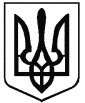 НОСКОВЕЦЬКИЙ ЗАКЛАД ЗАГАЛЬНОЇ СЕРЕДНЬОЇ ОСВІТИІ - ІІІ  СТУПЕНІВ СТАНІСЛАВЧИЦЬКОЇ СІЛЬСЬКОЇ РАДИ	    НАКАЗ	10.06. 2021                                            с. Носківці                              № 4уПро закінчення учнями 1 – 3 , 5 – 8 та 10 класів  навчального року  та переведенняїх на наступний рік навчання до наступних класів1. Відповідно до наказу МОН України від 01.03.2021 р. № 268 «Деякі питання переведення учнів на наступний рік навчання», внесено зміни до Порядку переведення учнів (вихованців) закладу загальної середньої освіти до наступного класу, затвердженого наказом Міністерства освіти і науки України від 14 липня 2015 р. № 762, результатами річного оцінювання та спільним  рішення педагогічної ради з радою закладу від 09 червня 2021 р. № 8 перевести  на наступний рік навчання до 2 – го класу слідуючих учнів:1.	Марічак  Домінікію           2.	Цюха  Григорія                 3.	Терентьєва  Захара                   4.	Нагорну  Софію                           5.	Омельченко  Вікторію       6.	Теслюка  Бориса                    7.	Кульбачука  Владислава           8.	Кострицю  Альону             9.	Байду  Володимира                10.	 Стасишену  Вероніку         11.	 Фернегу  Августину                     12.	 Полігаса  Артема                           13.	 Чорній  Анастасію                        2. Відповідно до наказу МОН України від 01.03.2021 р. № 268 «Деякі питання переведення учнів на наступний рік навчання», внесено зміни до Порядку переведення учнів (вихованців) закладу загальної середньої освіти до наступного класу, затвердженого наказом Міністерства освіти і науки України від 14 липня 2015 р. № 762, результатами річного оцінювання та спільним  рішення педагогічної ради з радою закладу від 09 червня 2021 р.№ 8 перевести  на наступний рік навчання до 3 – го класу слідуючих учнів:Дорожинського Мирослава Злотковського Романа Манілка Руслана Мельничука Павла Морозюка Євгена Полігас Яну Чепис Ангеліну  Швеця Дмитра 3. Відповідно до наказу МОН України від 01.03.2021 р. № 268 «Деякі питання переведення учнів на наступний рік навчання», внесено зміни до Порядку переведення учнів (вихованців) закладу загальної середньої освіти до наступного класу, затвердженого наказом Міністерства освіти і науки України від 14 липня 2015 р. № 762, результатами річного оцінювання та спільним  рішення педагогічної ради з радою закладу від 09 червня 2021 р.№ 8 перевести  на наступний рік навчання до 4 – го  класу слідуючих учнів:Бідулу Дениса Ворончука Анатолія Дзюбу Максима Діхтярука Максима Гудиму Марію Кухніцьку Діану Новрузову Айсу Кеснера Андрія Співак Аліну 10.Ткача Дмитра 11. Топольницьку Вікторію12. Хлуднєва Дмитра Цюха Романа 4. Відповідно до наказу МОН України від 01.03.2021 р. № 268 «Деякі питання переведення учнів на наступний рік навчання», внесено зміни до Порядку переведення учнів (вихованців) закладу загальної середньої освіти до наступного класу, затвердженого наказом Міністерства освіти і науки України від 14 липня 2015 р. № 762, результатами річного оцінювання та спільним  рішення педагогічної ради з радою закладу від 09 червня 2021 р.№ 8 перевести  на наступний рік навчання до 6 – го класу слідуючих учнів:1. Бідулу Руслана2. Войтовича Максима        3. Дзюбу Андрія       4. Дорожинську Маргариту Жураховську АнастасіюКриська ІллюКульбачук Богдану Кухніцького МихайлаЛозу Владислава10. Мартенюка Іллю 11.Маціборко Дарю Мукоїда Олександра Олійник ЮліюОмельченко АнастасіюПашешняка МаксимаПритуляка АркадіяСендик ТетянуСпівака ІллюХристюка Богдана 5. Відповідно до наказу МОН України від 01.03.2021 р. № 268 «Деякі питання переведення учнів на наступний рік навчання», внесено зміни до Порядку переведення учнів (вихованців) закладу загальної середньої освіти до наступного класу, затвердженого наказом Міністерства освіти і науки України від 14 липня 2015 р. № 762, результатами річного оцінювання та спільним  рішення педагогічної ради з радою закладу від 09 червня 2021 р.№ 8 перевести  на наступний рік навчання до 7 – го класу слідуючих учнів:           1. Вінтулу Олександра           2. Клименко Юлію           3. Кочмарука Іллю           4. Кучер Марію           5. Лещінського Михайла           6. Мациборка Владислава           7. Нагорну  Вікторію           8. Нагорну Діану           9. Паліводу Лілію           10. Стасишену Каріну           11. Фернегу Марину 6. Відповідно до наказу МОН України від 01.03.2021 р. № 268 «Деякі питання переведення учнів на наступний рік навчання», внесено зміни до Порядку переведення учнів (вихованців) закладу загальної середньої освіти до наступного класу, затвердженого наказом Міністерства освіти і науки України від 14 липня 2015 р. № 762, результатами річного оцінювання та спільним  рішення педагогічної ради з радою закладу від 09 червня 2021 р.№ 8 перевести  на наступний рік навчання до 8 – го класу слідуючих учнів:           1. Асурдой Катерину           2. Бідулу Богдана           3. Варгу Галину           4. Варгу Мирослава           5. Гонтара Олександра           6. Злотковську Діану           7. Дзюбенка Максима           8. Кушнір Аліну           9. Манілко Ангеліну          10. Маціборка  Дениса          11. Нагорну Марину          12. Нінець Андрія          13. Олйник Софію          14. Полігаса Володимира          15. Притуляк Діану          16. Сівака Руслана          17. Семенишину Анжеліку          18. Соколюк Аліну          19. Хижняк Вероніку             20. Якимця В’ячеслава     7. Відповідно до наказу МОН України від 01.03.2021 р. № 268 «Деякі питання переведення учнів на наступний рік навчання», внесено зміни до Порядку переведення учнів (вихованців) закладу загальної середньої освіти до наступного класу, затвердженого наказом Міністерства освіти і науки України від 14 липня 2015 р. № 762, результатами річного оцінювання та спільним  рішення педагогічної ради з радою закладу від 09 червня 2021 р.№ 8 перевести  на наступний рік навчання до 9 – го класу слідуючих учнів:        1. Асурдоя Леоніда        2. Бондар Анастасію        3. Ваколюк Вікторію        4. Веремея Миколу        5. Дупнака Валентина        6. Манілка Максима        7. Радченко Елизавету        8. Притуляк Таїсію        9. Чепис Валерію        10. Христюка Давида 8.  Відповідно до наказу МОН України від 01.03.2021 р. № 268 «Деякі питання переведення учнів на наступний рік навчання», внесено зміни до Порядку переведення учнів (вихованців) закладу загальної середньої освіти до наступного класу, затвердженого наказом Міністерства освіти і науки України від 14 липня 2015 р. № 762, результатами річного оцінювання та спільним  рішення педагогічної ради з радою закладу від 09 червня 2021 р.№ 8 перевести  на наступний рік навчання до11 – го класу слідуючих учнів:        1. Гаврилюк  Вікторію        2. Гаврилюка  Олександра        3. Дзюбу  Миколу         4. Катрін  Вікторію        5. Козирську Анастасію	        6. Клименко  Анжелу        7. Клімова  Максима        8. Кочмарук   Богдану        9. Нагорну   Анастасію       10. Нагорного   Руслана       11. Нагорного  Миколу       12. Термін Аліну       13. Христюк  Ольгу       14. Якимця Віктора9. Контроль за виконанням даного наказу залишаю за собою.              Директор                                                     Т. ТерещенкоЗ наказом ознайомлено: Романюк А.В.Осадчук Г.П.Козак Г.О.Діхтярук О.Д.Бондар Л.Б.Березюк Л.П.Дзюба Л.І.Мацишену О.М.Мороз Н.М.